ОтчётМАУК «Демшинский ПЦК»  за 2016год.6 марта – Для милях дам ( вечер отдыха).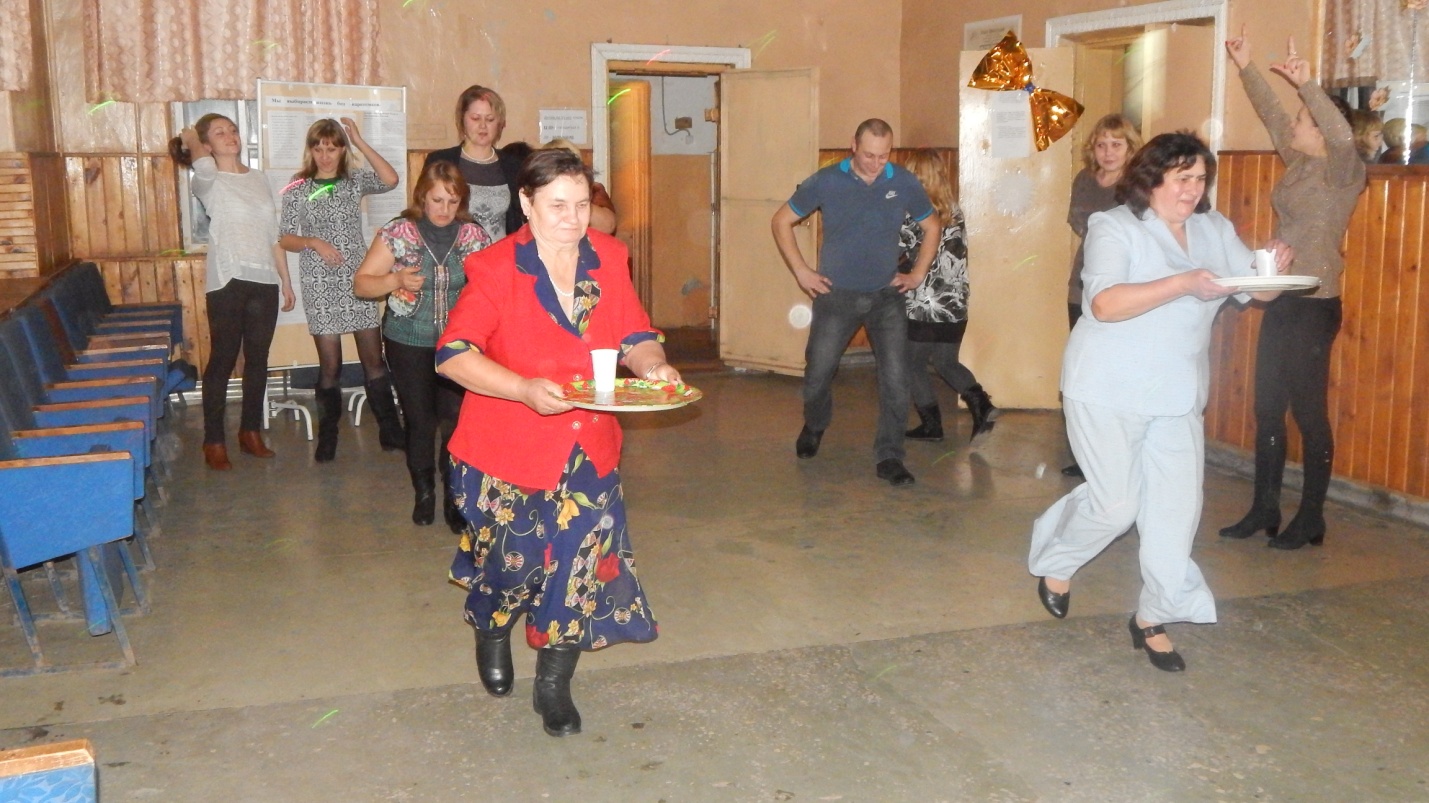 Проводы зимы в п.Добринка.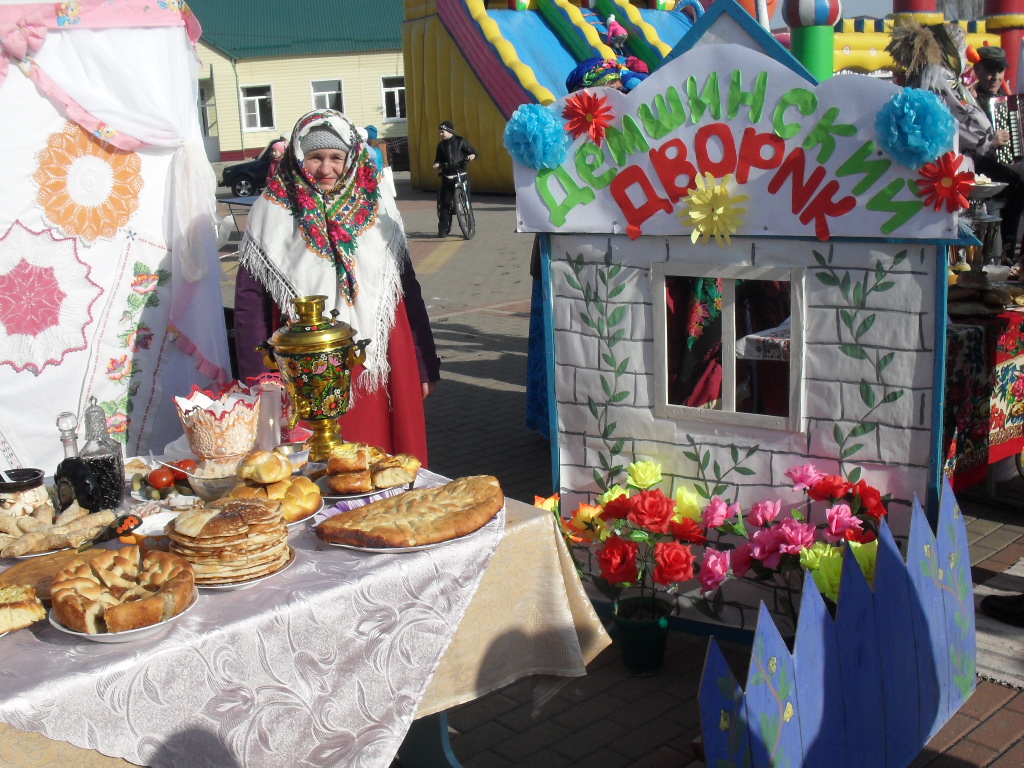      5 марта  Концерт – «Для милых мам.»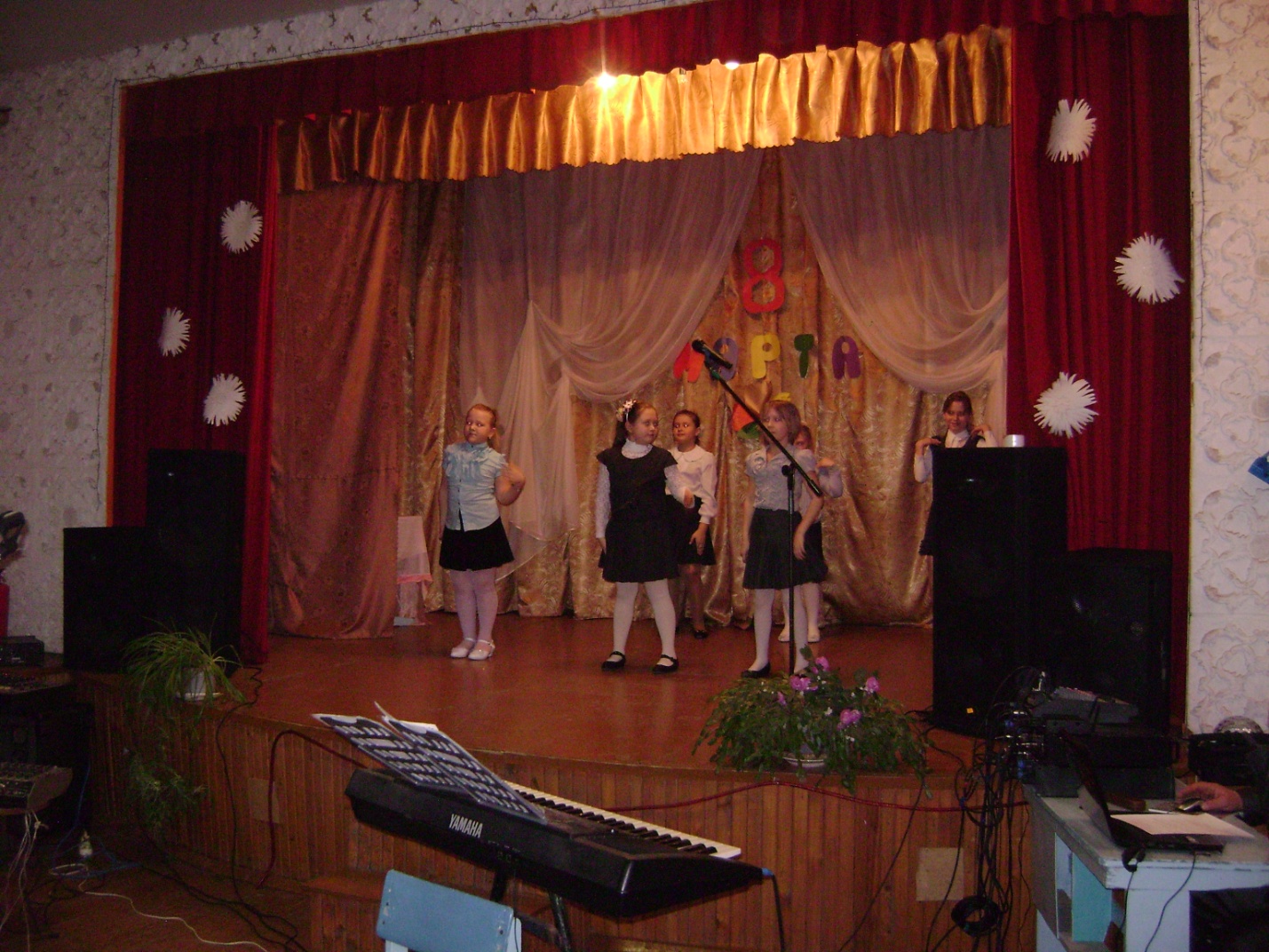   Проводы зимы  - народные гулянья.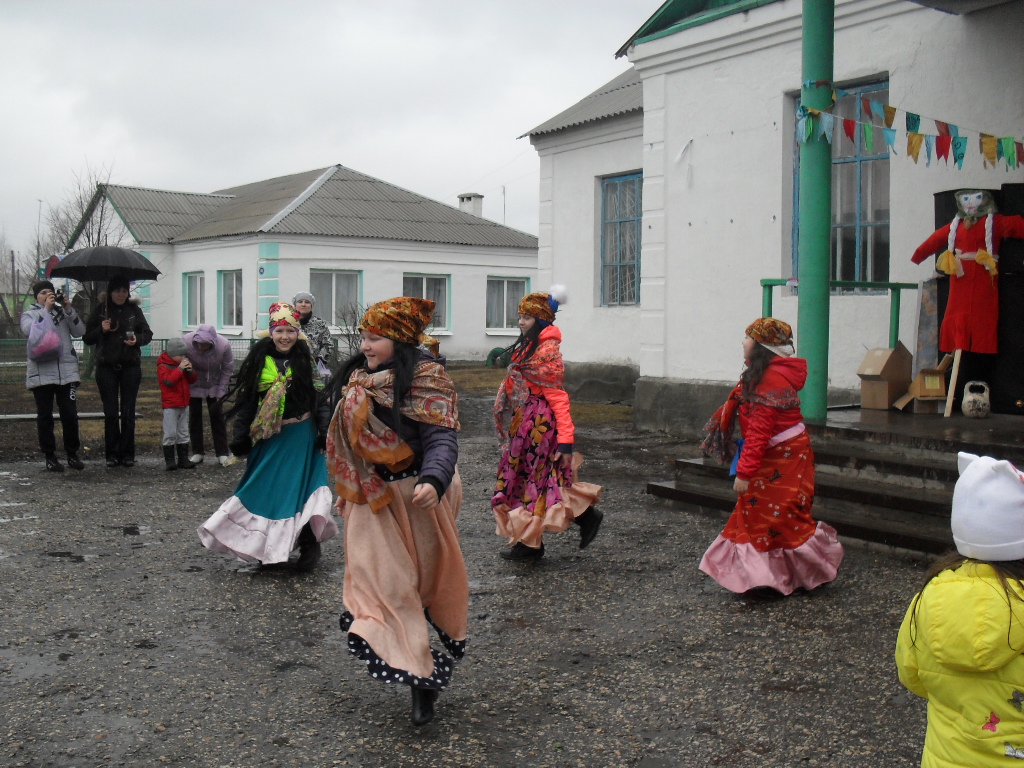 День победы - 9 мая  - концерт.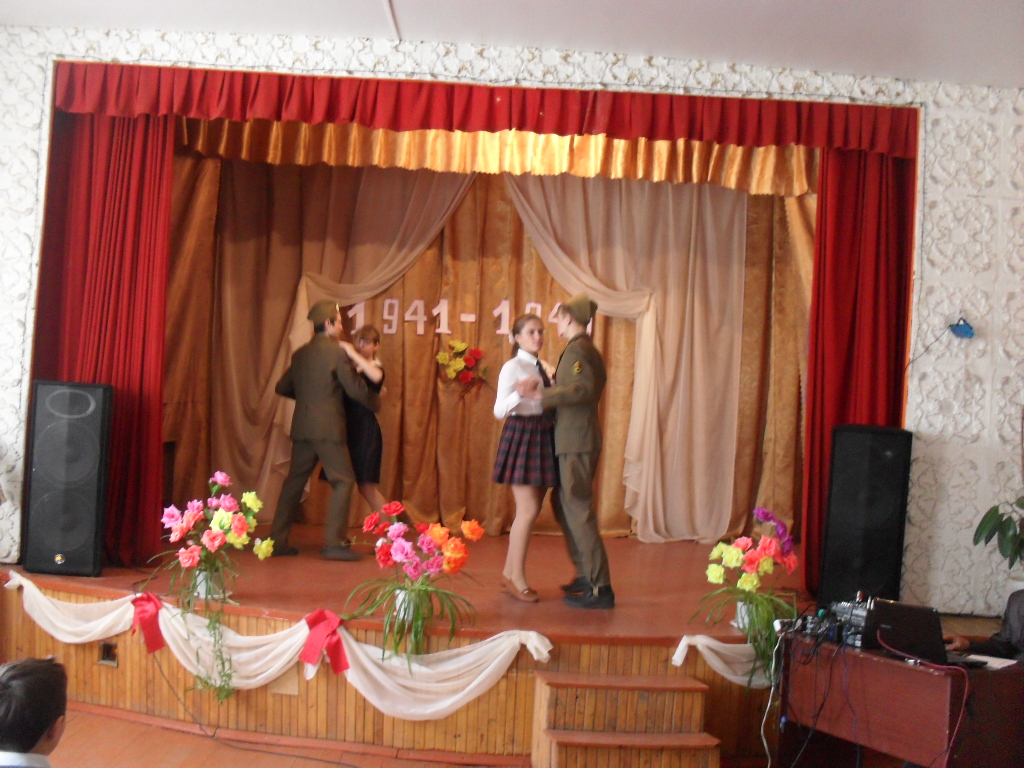      1 июня- День защиты детей  - игровая программа.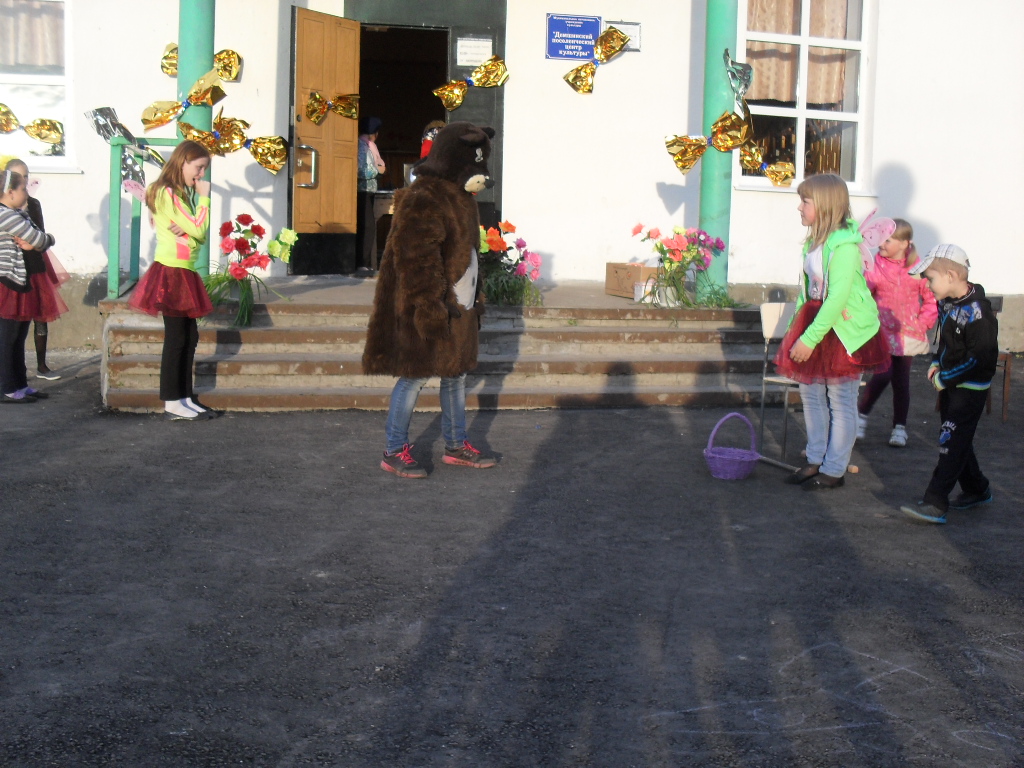                                       12 июня – День России в п. Добринка.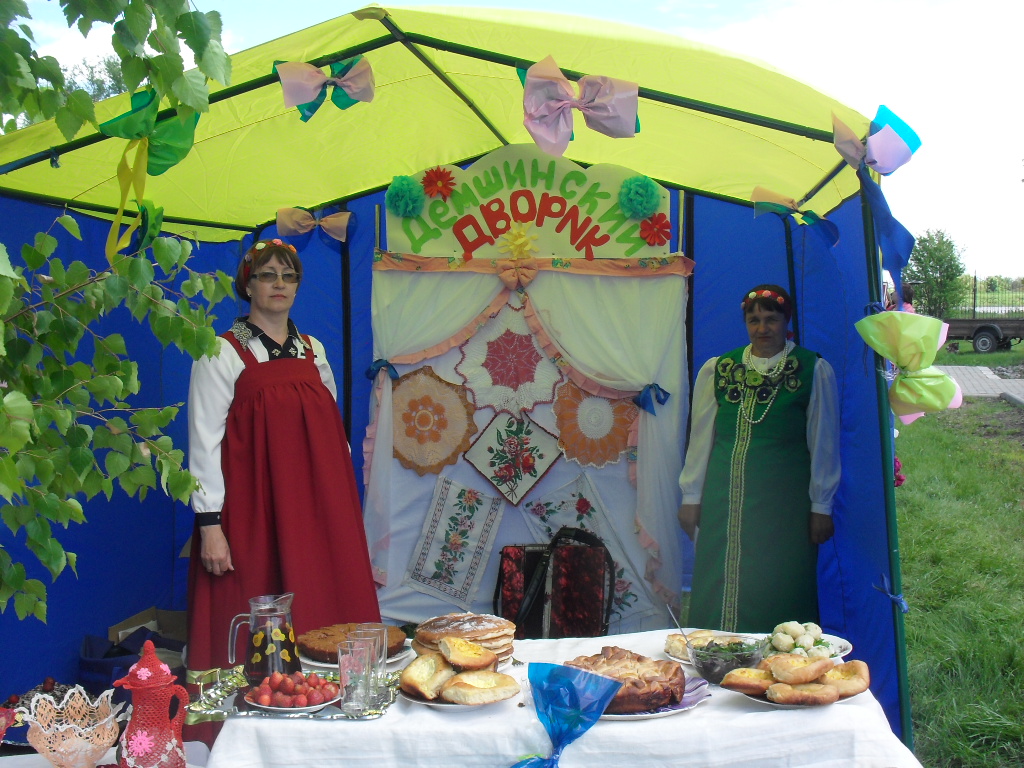                                   12-июня День России  - концерт.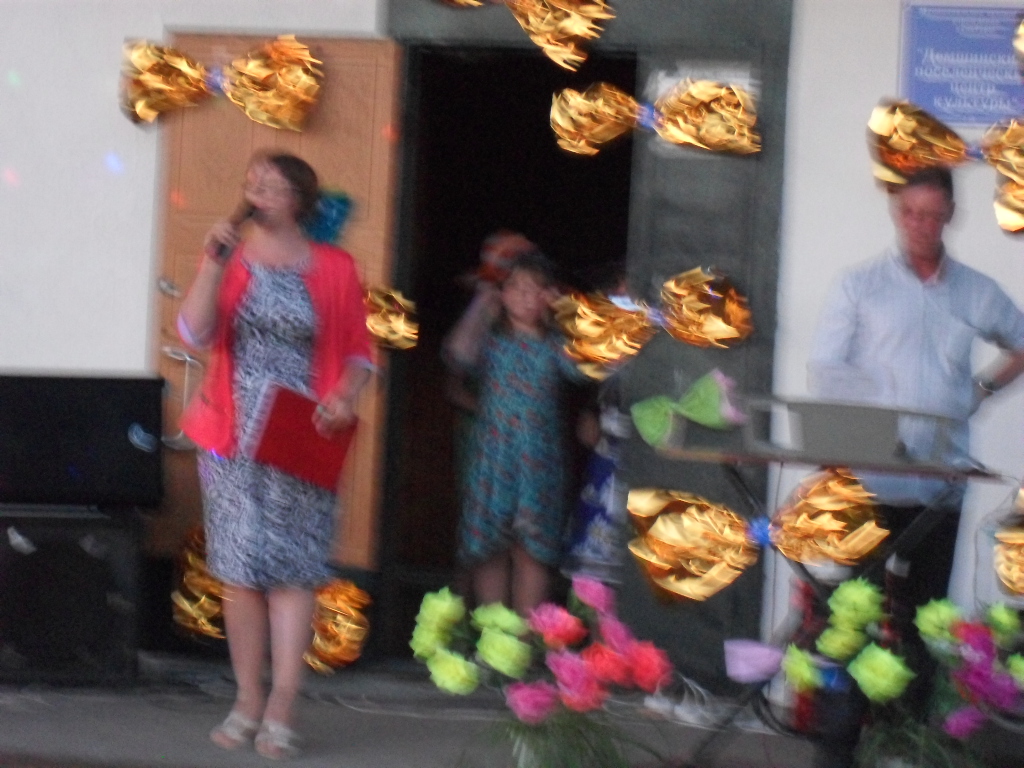  9 июля - День любви и верности -  концерт.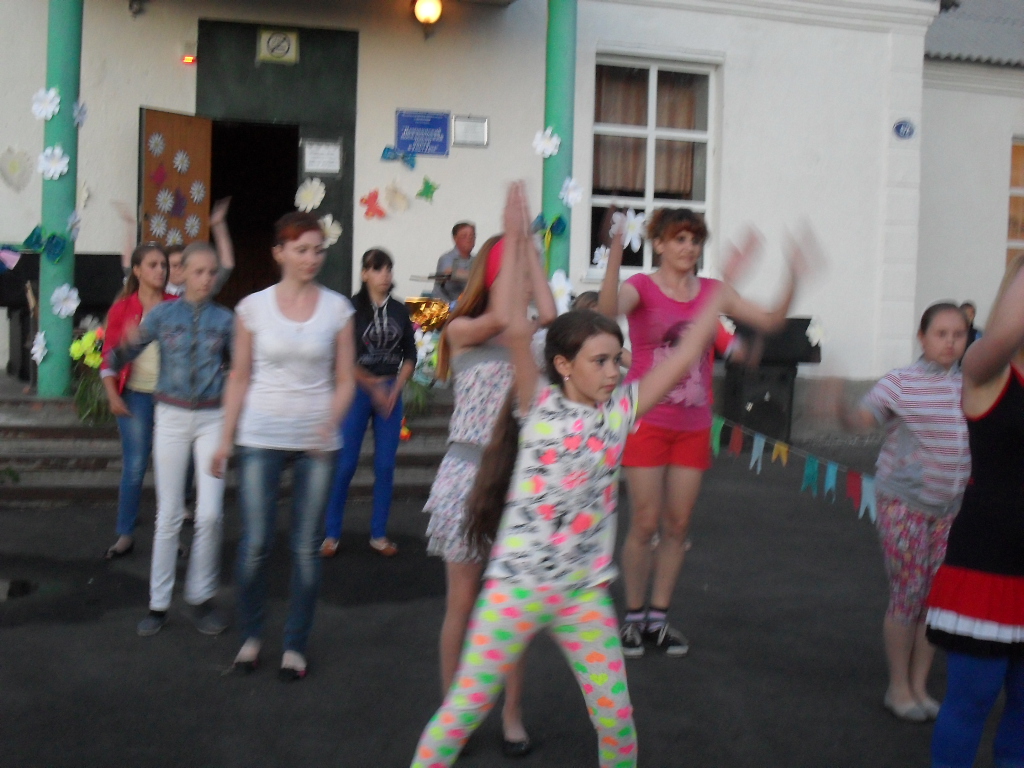 12 августа День малой Родины  - концерт.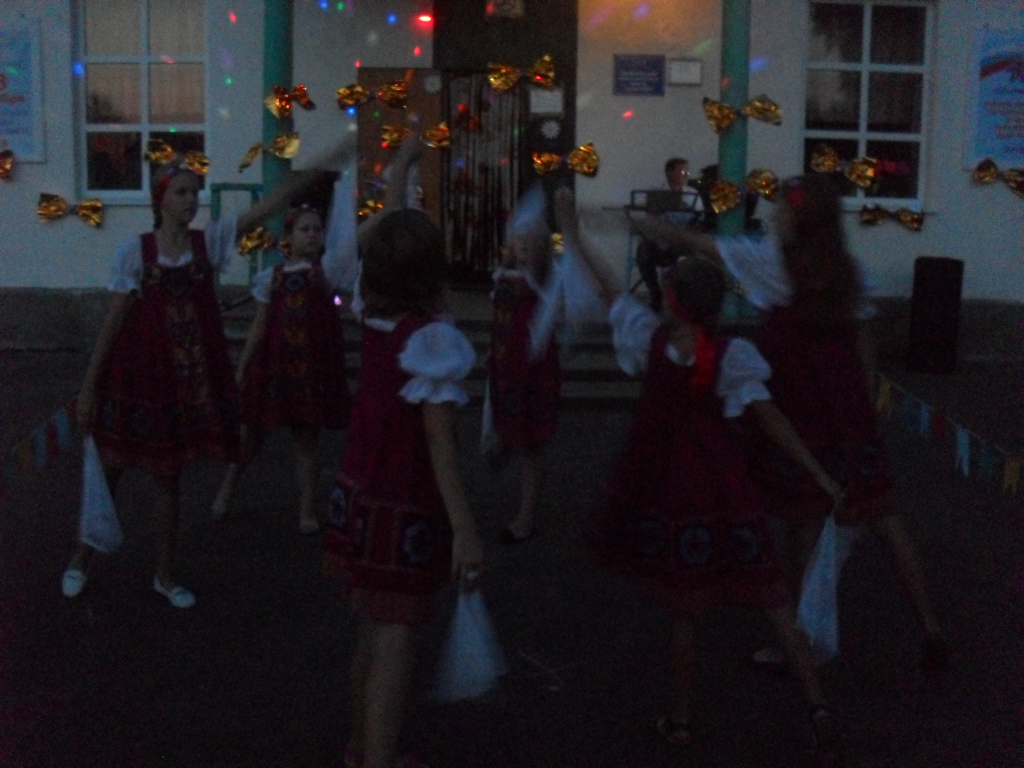 14 августа играй гармонь на Битюге.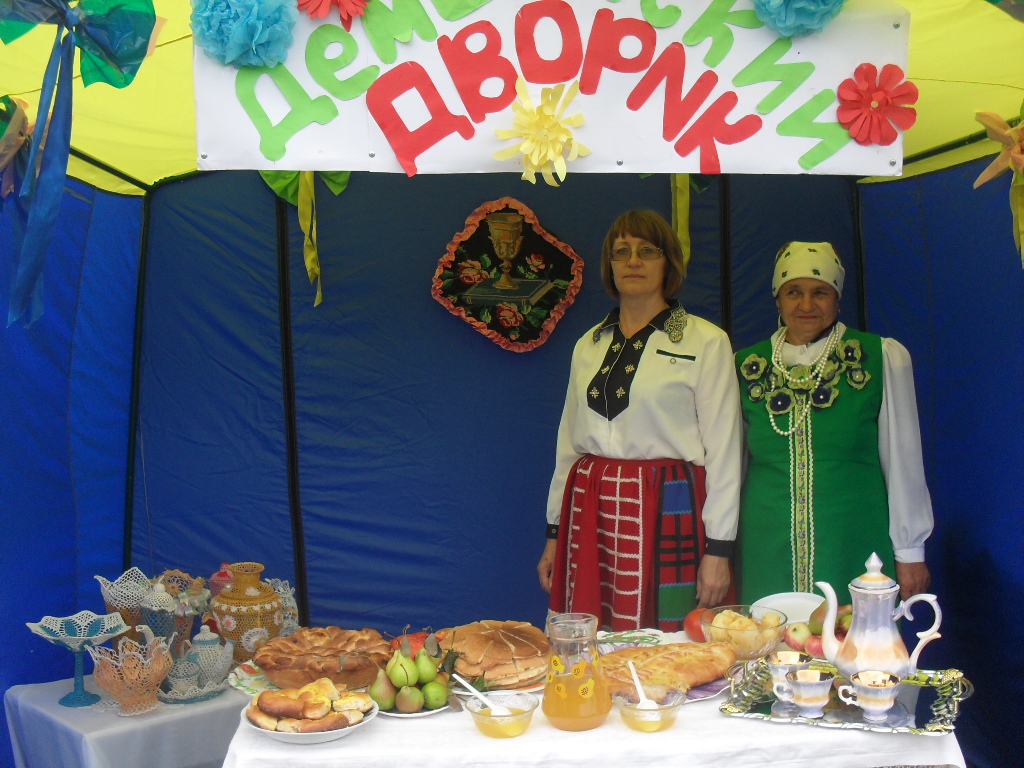 27 августа  день Добринского района.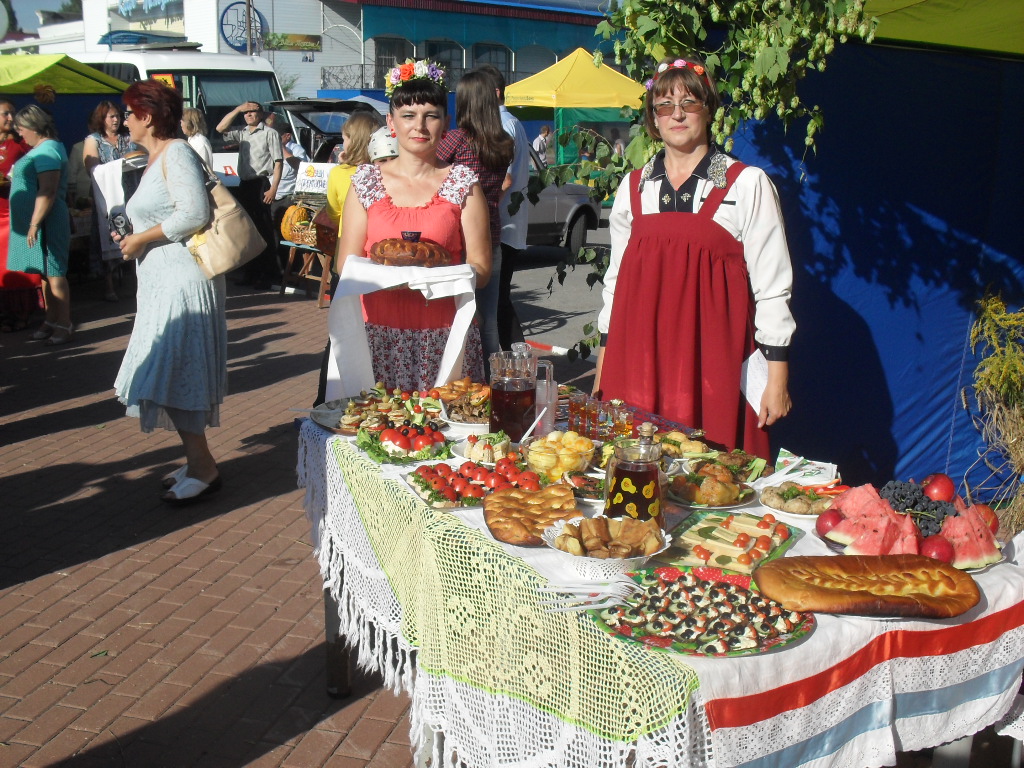 1 октября День пожилых людей.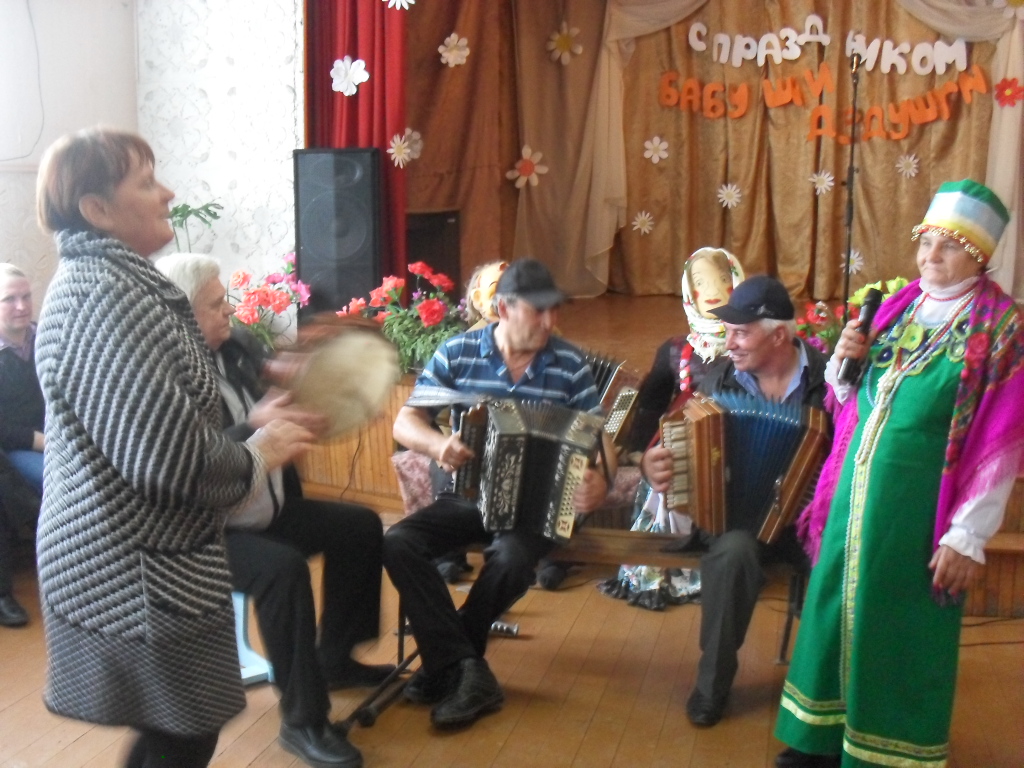 2 октября День пожилых людей в районном ДК.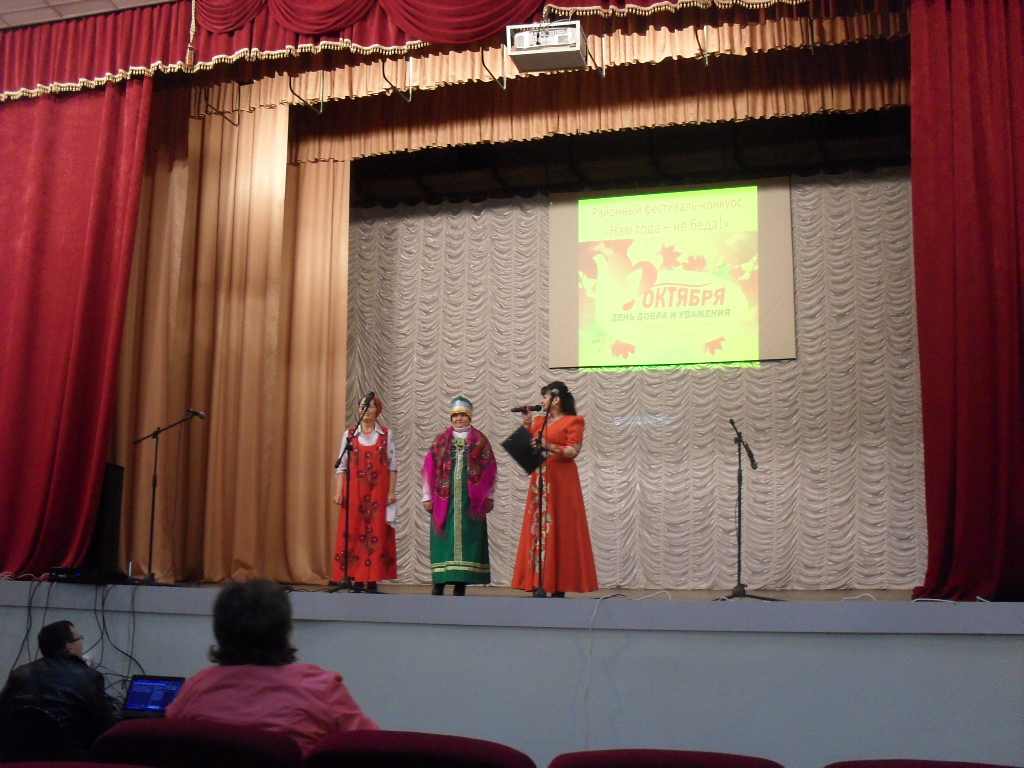                            25 декабря  детский Новогодний  утренник .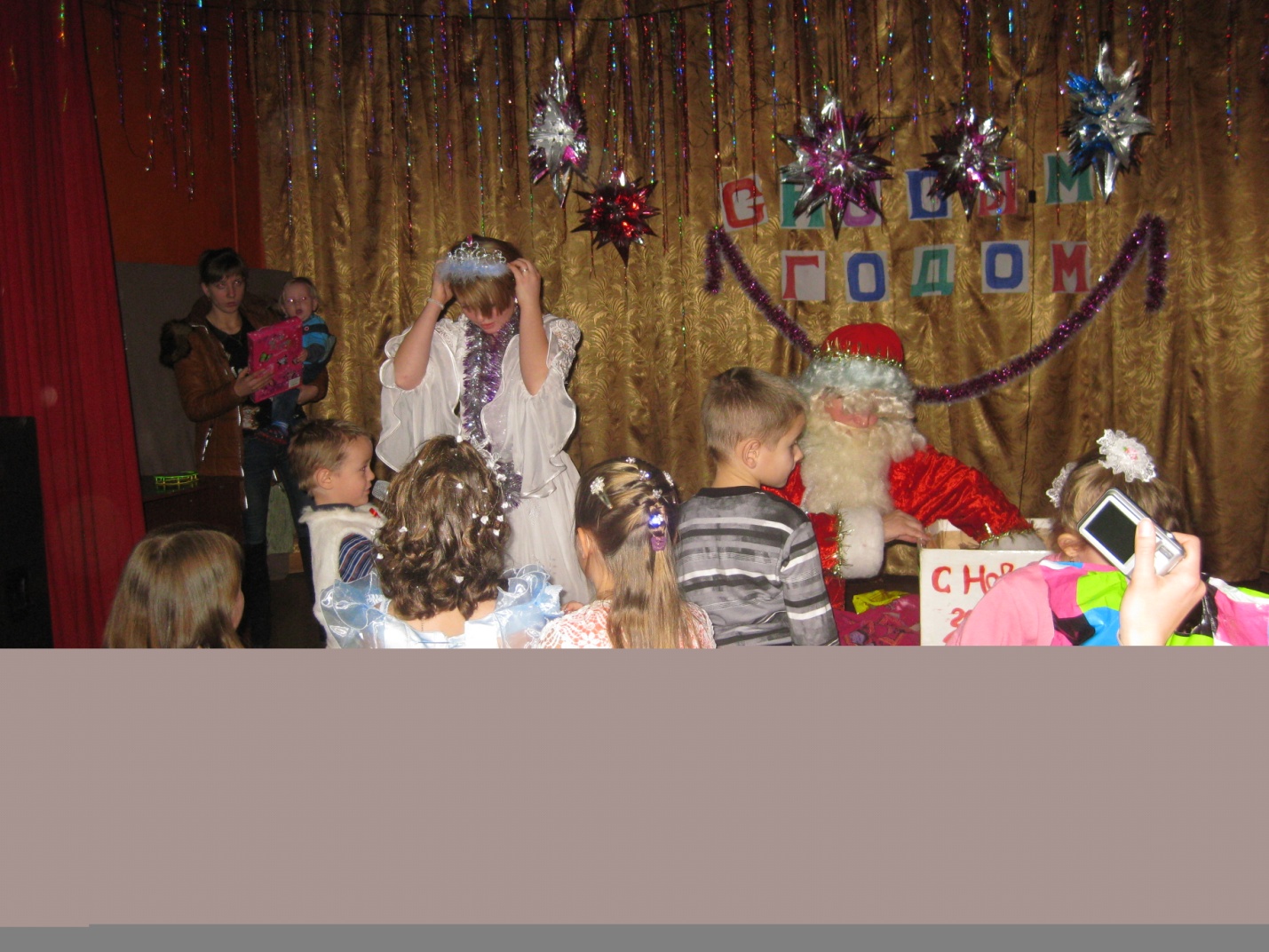 В МАУК «Демшинском ПЦК» работали клубные формирования: Эстрадный вокал, Драматический, Изобразительное искусство, Танцевальный - « Пчёлка», Ансамбль  - «Молодость» , Драматическое объединение - «Юность», Художественное чтение  , а так  же  работал теннис и бильярд.По субботам проводились дискотеки , билетов продано на  2000 рублей. В ДК  два штатных работника : Директор Рудакова Ольга Викторовна  - образование средне специальное   стаж работы в культуре 16 лет.Художественный руководитель  Подхалюзин Сергей Николаевич образование высшее педагогическое стаж работы в культуре 4 года.